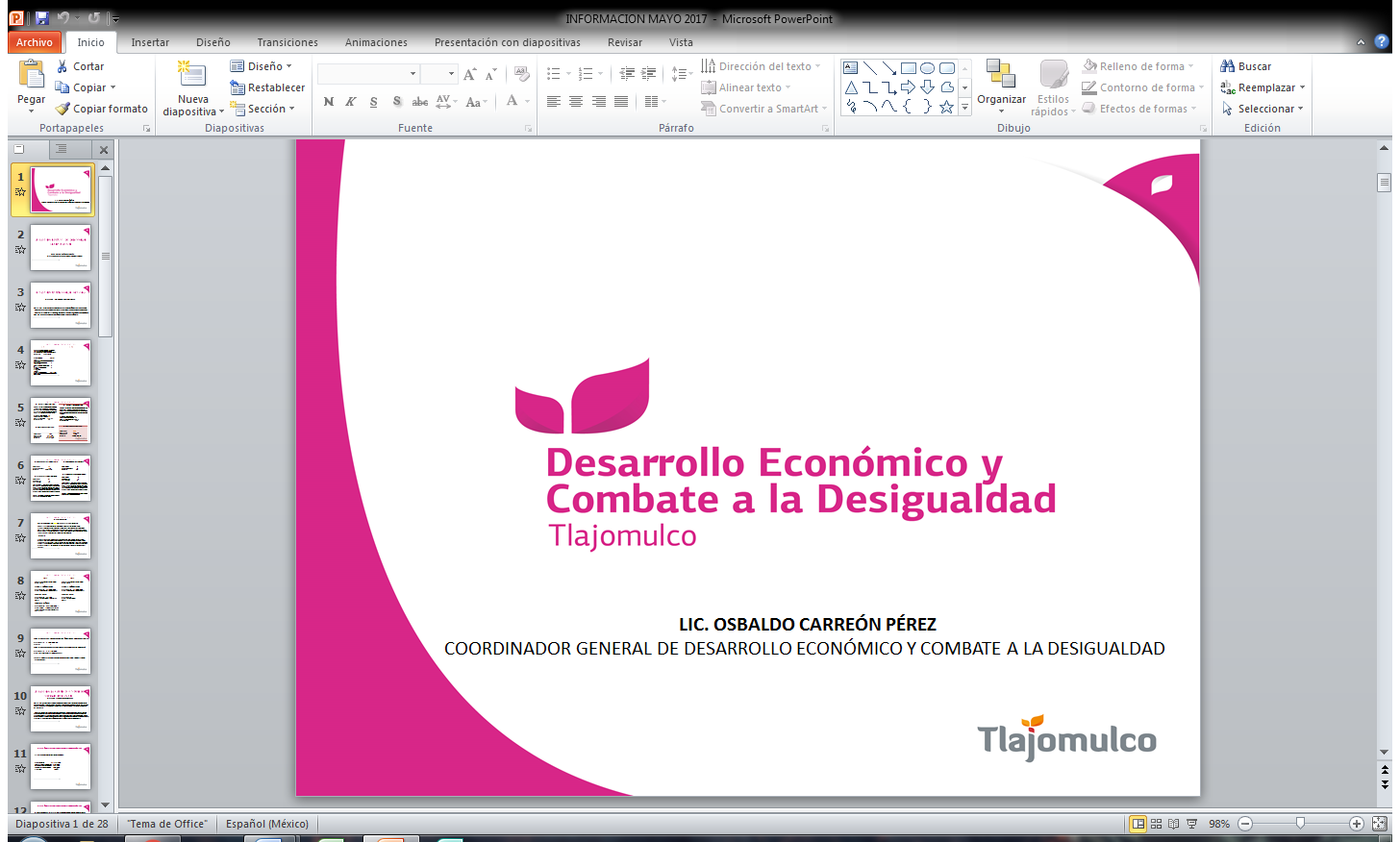 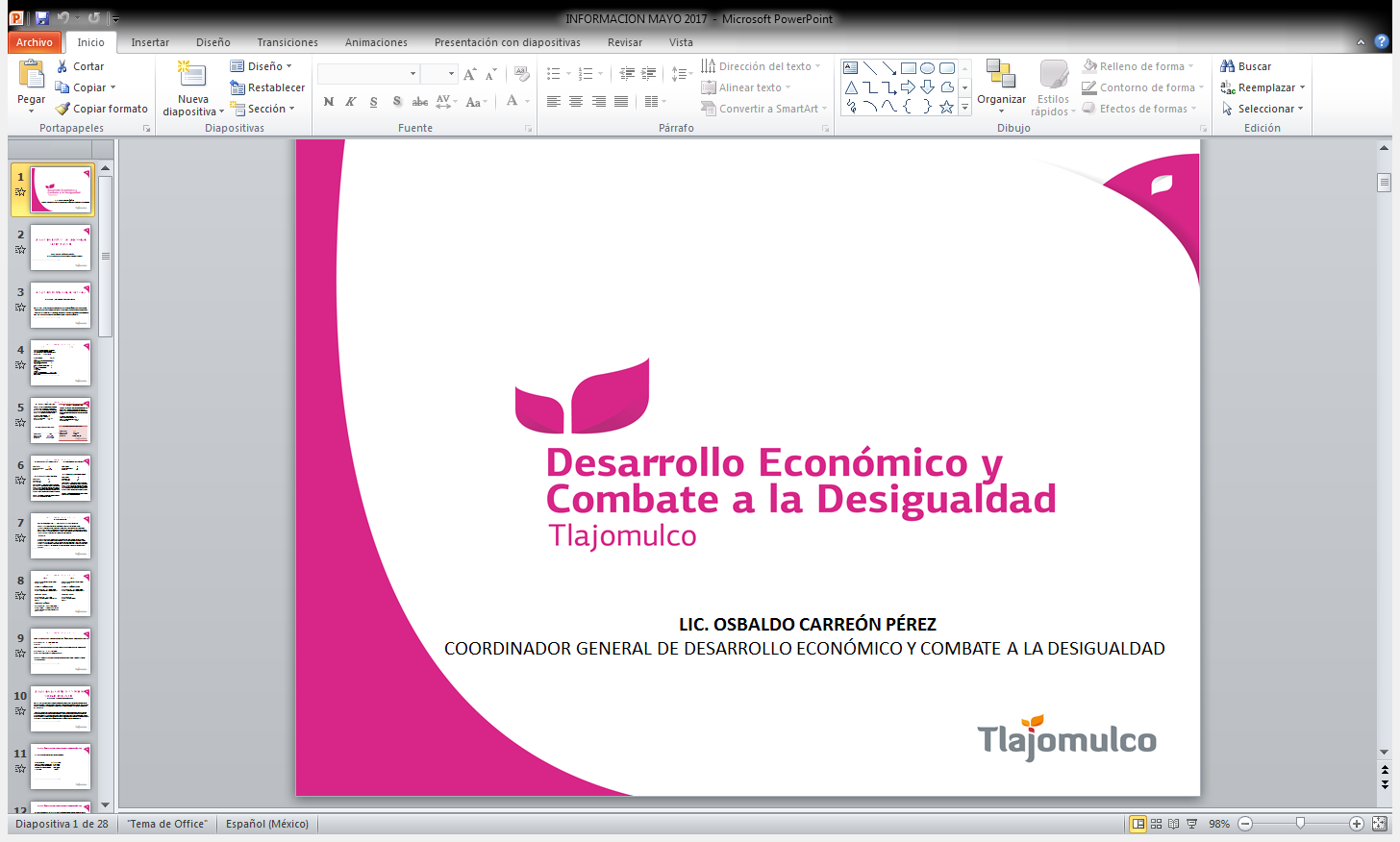 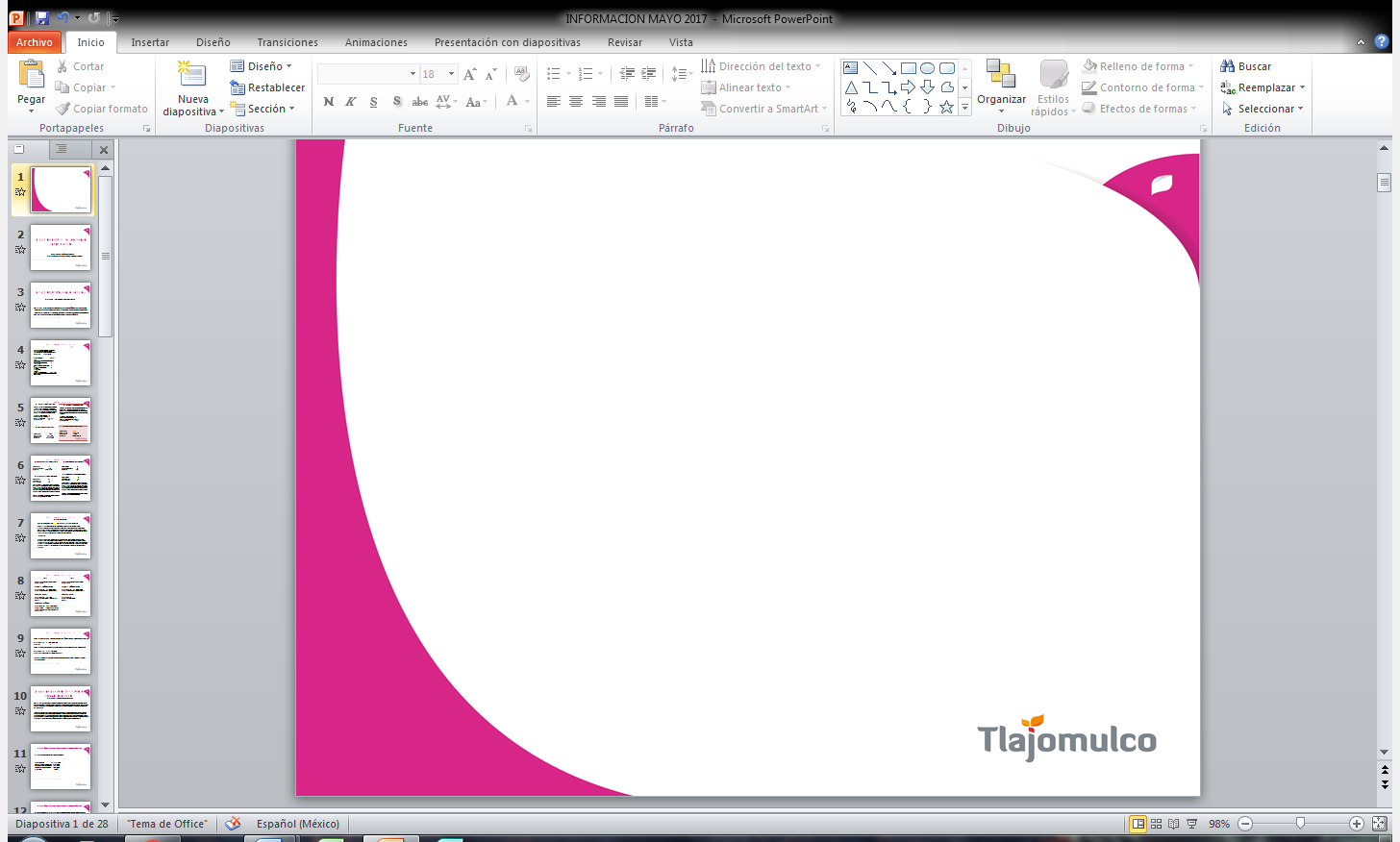 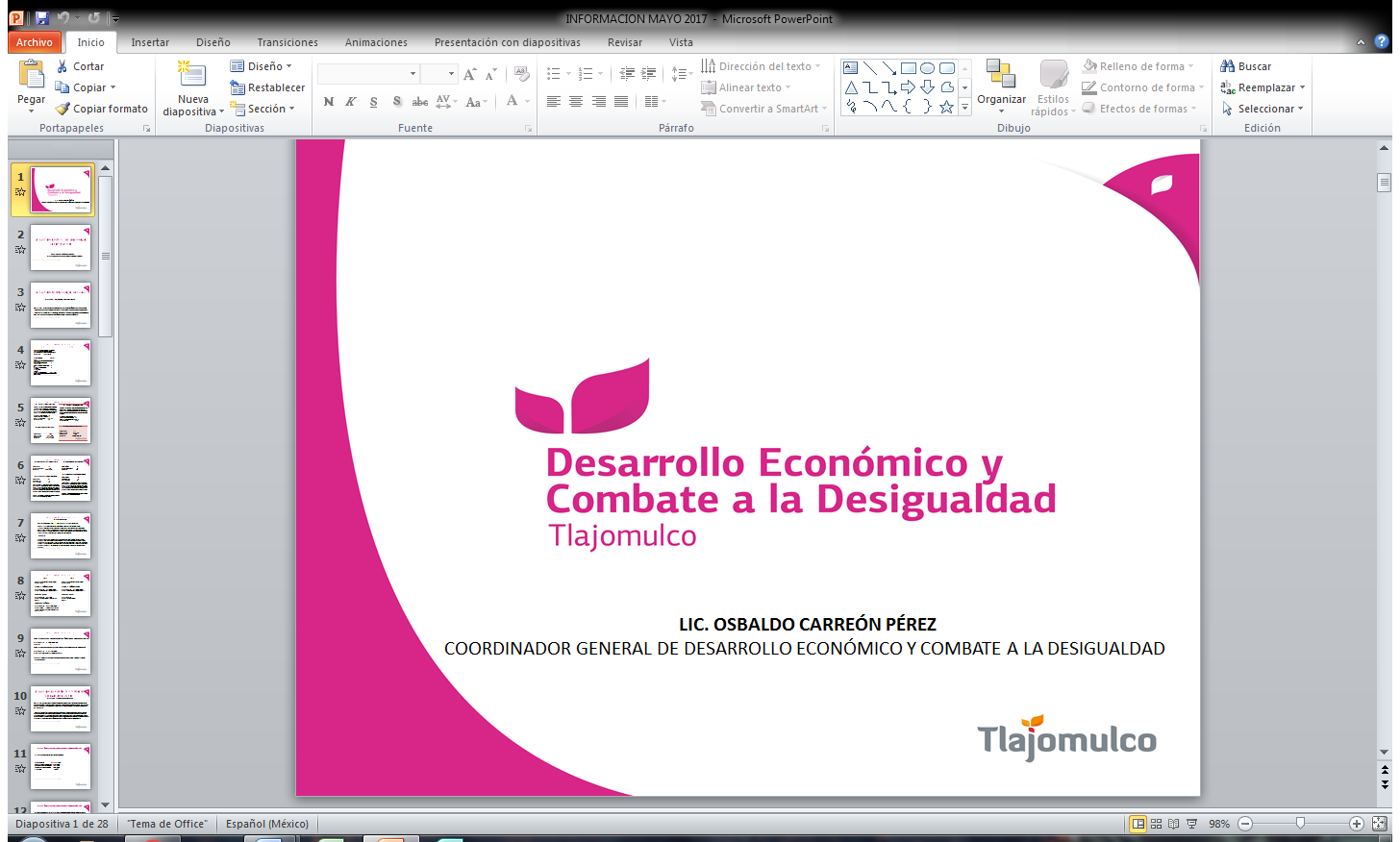 -NOMBRE DEL PRODUCTOR FECHA DE RECIBIDOEXT. TOTAL DEL PREDIO (HAS) PH CAL AUTORIZADA PARA PREDIOS MUESTREADOS  LOCALIDAD 1ADALBERTO LIZARDI MÁRQUEZ12/03/20199.55.320SAN MIGUEL CUYUTLAN1ADALBERTO LIZARDI MÁRQUEZ12/03/201935.320SAN MIGUEL CUYUTLAN2JORGE ALEJANDRO FÉLIX FÉLIX12/03/201910.135.520SAN MIGUEL CUYUTLAN3MA DE LOURDES SANTILLÁN TEPOSTILLO12/03/20192.858TLAJOMULCO4MISAEL GARCÍA PÉREZ12/03/20193.96.50LOMAS DE TEJEDA5JUAN RAMÓN HERNÁNDEZ GONZÁLEZ12/03/201965.912TLAJOMULCO6PAOLA LIZZETE GARCÍA GUTIÉRREZ12/03/20192.15.36LOMAS DE TEJEDA7REYNALDO IVÁN RIVAS JAIME12/03/20194.95.915LOMAS DE TEJEDA8ALFONSO ROQUE VERA12/03/20194.14.512SAN SEBASTIAN EL GRANDE8ALFONSO ROQUE VERA12/03/20191.94.512SAN SEBASTIAN EL GRANDE9ARMANDO DE LA CRUZ LANDINO13/03/20193.84.810CUESCOMATITLAN9ARMANDO DE LA CRUZ LANDINO13/03/201914.810CUESCOMATITLAN10ALFREDO MORA ORTIZ13/03/20194.54.812SAN SEBASTIAN EL GRANDE10ALFREDO MORA ORTIZ13/03/20191.84.812SAN SEBASTIAN EL GRANDE11ALBERTO TEJEDA MÁRQUEZ13/03/20196.34.718LOMAS DE TEJEDA11ALBERTO TEJEDA MÁRQUEZ13/03/20193.94.818LOMAS DE TEJEDA12JESÚS TEJEDA ESQUIVEL13/03/20195.44.720LOMAS DE TEJEDA12JESÚS TEJEDA ESQUIVEL13/03/20196.94.820LOMAS DE TEJEDA12JESÚS TEJEDA ESQUIVEL13/03/20193.34.620LOMAS DE TEJEDA13ANDREA PACAS TRIGO13/03/20194.24.214EL TECOLOTE13ANDREA PACAS TRIGO13/03/20193.9514EL TECOLOTE14JUAN CARLOS SANTILLÁN GAVILÁN13/03/20191.85.24CUESCOMATITLAN15ANTONIO GAMBOA TORRES13/03/20196.265CUESCOMATITLAN16MARÍA LIVIER BRAVO MARTÍNEZ13/03/20194.16.24TLAJOMULCO17JOSÉ CRUZ URISTA ESTRADA13/03/20193.85.78SANTA CRUZ DE LA LOMA18ADRIAN GAMBOA AYALA13/03/20190.56.22CUESCOMATITLAN19ANTONIA TOSTADO TORRES13/03/20195.25.410SANTA CRUZ DE LA LOMA20RAMONA TORRES SANTILLÁN 13/03/20196.45.612CUESCOMATITLAN21JAVIER ROMERO CHÁVEZ13/03/20194.45.410SAN MIGUEL CUYUTLAN22CELIA TORRES RICO13/03/20192.36.12SAN MIGUEL CUYUTLAN23MARIO VELÁZQUEZ GÓMEZ13/03/201955.210LOMAS DE TEJEDA24GABRIEL GARCÍA GÓMEZ13/03/201934.38LOMAS DE TEJEDA25RAMÓN ESTRADA VALLADARES15/03/20193.84.88EL TECOLOTE26AURORA ESTRADA CHOLICO15/03/20193.94.88EL TECOLOTE27REYNALDO RIVAS MÁRQUEZ15/03/201916.55.415LOMAS DE TEJEDA28HERIBERTO CHÍTALA CHOLICO15/03/20194.35.58EL TECOLOTE29JULIA MARTÍNEZ REYES15/03/20196.75.712SANTA CRUZ DE LA LOMA30J. ANTONIO MÁRQUEZ DÍAZ15/03/20194.55.710LOMAS DE TEJEDA31JAIME GONZÁLEZ GARCÍA15/03/20194.45.110LOMAS DE TEJEDA32ROBERTO VILLARRUEL VALLADARES15/03/2019465LA TEJA33J. MARCOS ISAAC LÓPEZ15/03/20195.25.98SANTA CRUZ DE LA LOMA34DANIEL BORRAYO BORRAYO15/03/20191.25.64SANTA CRUZ DE LA LOMA35EUGENIO CHÁVEZ PONCE15/03/20194.64.510LOMAS DE TEJEDA36ESTHELA DÍAZ AGUAYO15/03/20199.1518LOMAS DE TEJEDA37JUAN MANUEL GARCÍA DÍAZ15/03/20194.65.310LOMAS DE TEJEDA38LUZ ELENA  LÓPEZ ROMERO 15/03/201935.56LA CAÑADA38LUZ ELENA  LÓPEZ ROMERO 15/03/201946.58LA CAÑADA39RAMÓN CHOLICO VIDRIO15/03/20193.75.316EL TECOLOTE39RAMÓN CHOLICO VIDRIO15/03/20194.25.116EL TECOLOTE40FAUSTINO ISIORDIA SANTOS 15/03/20191.84.55EL TECOLOTE41RAMÓN VILLEGAS GARCÍA15/03/20190.65.34EL TECOLOTE42PAULA VALLADARES FIERROS15/03/20193.95.38EL TECOLOTE43JORGE JR. VALLADARES MUÑOZ 15/03/20192.54.86P.P TLAJOMULCO44SALVADOR PÉREZ LANDINO15/03/20193.14.88TLAJOMULCO45MARÍA MARTHA GUERRERO MARES15/03/20194.14.615EL TECOLOTE45MARÍA MARTHA GUERRERO MARES15/03/20193.44.415EL TECOLOTE46ARMANDO SANTILLÁN TEPOSTILLO15/03/20194.85.98CUESCOMATITLAN47ELISEO CHÁVEZ NERI15/03/20195.76.40LOMAS DE TEJEDA48FRANCISCO JAVIER CHOLICO PACAS15/03/201944.98EL TECOLOTE49ADALBERTO LIZARDI TORRES15/03/20192.45.58SAN MIGUEL CUYUTLAN49ADALBERTO LIZARDI TORRES15/03/20191.55.58SAN MIGUEL CUYUTLAN50IGNACIO FAJARDO CRUZ19/03/20195.85.510CUESCOMATITLAN51AHTZIRI ANGULO RIVAS19/03/201944.88LOMAS DE TEJEDA52ARTURO JIMÉNEZ RIVAS19/03/2019165.220LOMAS DE TEJEDA53GLORIA DEL CARMEN HERNÁNDEZ GARCÍA19/03/2019234.820TLAJOMULCO54DAVID MORA RICO25/03/20191.85.19SAN SEBASTIÁN EL GRANDE54DAVID MORA RICO25/03/20197.75.19SAN SEBASTIÁN EL GRANDE55GERARDO MORA RUIZ25/03/20195.45.16SAN SEBASTIÁN EL GRANDE56JESÚS MORA RUIZ25/03/20193.035.15SAN SEBASTIÁN EL GRANDE57MA AZUCENA PÉREZ LÓPEZ25/03/20197.184.514LOMAS DE TEJEDA58JOSÉ SANTILLÁN CÁRDENAS25/03/20195.64.910CUESCOMATITLAN59J. ISABEL SANTILLÁN TEPOSTILLO25/03/20196.55.212CUESCOMATITLAN60FILEMÓN SANTILLÁN ORTIZ25/03/20194.14.712CUESCOMATITLAN60FILEMÓN SANTILLÁN ORTIZ25/03/20194.94.912CUESCOMATITLAN61ANTONIO ORTIZ REGALADO25/03/201994.418CUESCOMATITLAN62JAIME GUZMÁN DE LA CRUZ25/03/20193.54.78CUESCOMATITLAN63JORGE CARRIZALES ROMERO25/03/20195.94.612CUESCOMATITLAN64OSCAR GUZMÁN DE LA CRUZ25/03/20192.44.912CUESCOMATITLAN64OSCAR GUZMÁN DE LA CRUZ25/03/20193.15.0312CUESCOMATITLAN65CRISTIAN CARRIZALES TORRES25/03/20194.54.68CUESCOMATITLAN66ERNESTO BORRAYO URIBE25/03/20198.44.515SANTA CRUZ DE LA LOMA67MAGDALENO CHÁVEZ SERRATOS25/03/20192.55.13SAN SEBASTIÁN EL GRANDE68JOSÉ DE JESÚS MORA RAMOS25/03/20197.85.110SAN SEBASTIÁN EL GRANDE69J .JESÚS ORTIZ GARCÍA25/03/20192.024.74SAN SEBASTIÁN EL GRANDE70ALBERTO ORTIZ CAMACHO25/03/20192.35.14SAN SEBASTIÁN EL GRANDE71BERNARDO GARCÍA GONZÁLEZ25/03/20196.75.114LOMAS DE TEJEDA72ABELARDO GARCÍA GONZÁLEZ25/03/20194.55.110LOMAS DE TEJEDA73ALFREDO VÁZQUEZ FLORES25/03/20192.984.56LOMAS DE TEJEDA74JUAN JOSÉ TEJEDA MÁRQUEZ26/03/20197.344.514LOMAS DE TEJEDA75ALFREDO ALCANTAR MARISCAL26/03/20195.74.912SANTA CRUZ DE LA LOMA76ERNESTO PÉREZ TEJEDA26/03/20195.25.88LOMAS DE TEJEDA77MARÍA DOLORES TEJEDA GÓMEZ26/03/20195.74.810LOMAS DE TEJEDA78JESÚS ÁNGEL PÉREZ TEJEDA26/03/20197.64.714LOMAS DE TEJEDA79BENJAMÍN CORTEZ NAVARRO26/03/201994.318P.P TLAJOMULCO80MAXIMILIANA TEJEDA GÓMEZ26/03/20196.15.112LOMAS DE TEJEDA81EDUARDO JIMÉNEZ RIVAS26/03/20195.94.812LOMAS DE TEJEDA82JORGE ANTONIO MÁRQUEZ ESCALERA26/03/20195.54.710P.P TLAJOMULCO83MA. ISABEL LLAGAS PÉREZ26/03/20194.64.49SAN MIGUEL CUYUTLAN84MARTA GARCÍA LANDINO26/03/20194.075.18LOMAS DE TEJEDA85ABRAHAM TRIGO CHÁVEZ26/03/20194.75.28SAN MIGUEL CUYUTLAN86J. ÁNGEL GAVILÁN ZAMORA28/03/201911.55.820CUESCOMATITLAN87SEBASTIÁN DUEÑAS MORA28/03/20198.64.316SAN SEBASTIÁN EL GRANDE88SERGIO PÉREZ DELGADO29/03/201965.412LA CAÑADA89PEDRO PÉREZ LANDINO29/03/2019125.420LA CAÑADA90FRANCISCO TORRES RAMÍREZ29/03/20192.15.54LOS 3 GALLOS91ADRIAN NÚÑEZ RUBIO29/03/20198.84.918SANTA CRUZ DE LAS FLORES92ANITA BARAJAS ÁNGEL29/03/201911.95.915CAJITITLAN93MARTIN ORTIZ SANTILLÁN29/03/20192.24.95CUESCOMATITLAN94MANUEL ALVARADO ENRÍQUEZ BARAJAS29/03/20194.75.98CAJITITLAN95JOSÉ RODRÍGUEZ CHAVARIN01/04/20194.94.910P.P TLAJOMULCO96MARÍA DEL CARMEN RAMOS01/04/20192.95.36SOLEDAD DE CRUZ VIEJA97LETICIA CHÁVEZ RUBIO01/04/201945.68LOMAS DE TEJEDA98SERGIO GARCÍA DÍAZ01/04/201910.65.720LOMAS DE TEJEDA99MARTHA PATRICIA DÍAZ TRIGO01/04/20197.45.114SANTA CRUZ DE LAS FLORES100JOSÉ CLEOFÁS MIRANDA MÁRQUEZ01/04/20193.44.47SANTA CRUZ DE LAS FLORES101AVELINO NÚÑEZ HERNÁNDEZ01/04/20193.34.27SANTA CRUZ DE LAS FLORES102HERIBERTO LEONEL SALAZAR01/04/20191.75.14SAN MIGUEL CUYUTLAN103SANTIAGO CHÁVEZ NAVARRO01/04/20194.74.68SAN MIGUEL CUYUTLAN104MARÍA DEL REFUGIO DÍAZ GUTIÉRREZ01/04/20190.944.83BUENAVISTA105ELENA GARCÍA BARRERA01/04/20194.44.99BUENAVISTA106ESPERANZA CANALES PÉREZ01/04/20194.15.78BUENAVISTA107MARGARITA FLORES MIRANDA01/04/20193.54.67BUENAVISTA108TRINIDAD FLORES SALCIDO01/04/20192.355BUENAVISTA109GABRIEL MIRANDA FLORES01/04/20193.35.57BUENAVISTA110JOSÉ DE JESÚS GONZÁLEZ 01/04/20192.85.26CAJITITLAN111JUAN MANUEL ENRÍQUEZ HARO01/04/20195.25.210CAJITITLAN112VICTORIA PADILLA CHICA01/04/201945.48LA CAÑADA113JORGE ALBERTO TEJEDA LÓPEZ01/04/201914.55.720LOMAS DE TEJEDA114SANTIAGO GUZMÁN CASTRO01/04/20193.25.16SAN LUCAS EVANGELISTA115JUAN JOSÉ CADENA VELÁSQUEZ01/04/201913.24.420LOMAS DE TEJEDA116REYNALDA CHOLICO PACAS01/04/20194.25.38EL TECOLOTE117LUIS BARBOSA NAVARRO01/04/20193.35.86SAN MIGUEL CUYUTLAN118JOSÉ ANTONIO LIZARDI JIMÉNEZ01/04/20191.55.43SAN MIGUEL CUYUTLAN119J. EDUVIGES RODRÍGUEZ LANDINO02/04/19928.065.316SAN MIGUEL CUYUTLAN120HIGINIO RICO HERRERA 02/04/19925.84.612SAN SEBASTIÁN EL GRANDE121MA DE JESÚS HERNÁNDEZ CÁRDENAS02/04/19921.25.44SAN MIGUEL CUYUTLAN122RODOLFO GARCÍA GONZAGA 02/04/199245.38SAN MIGUEL CUYUTLAN123MIGUEL LÓPEZ OLIVA02/04/19922.355SAN MIGUEL CUYUTLAN124EVELIA GUTIÉRREZ NAVARRO02/04/19921.55.64LOMAS DE TEJEDA125ESTEBAN HERNÁNDEZ ROSAS 02/04/19926512SAN MIGUEL CUYUTLAN126JOSÉ LUIS SOLÓRZANO MARTÍNEZ02/04/19922.54.85SAN MIGUEL CUYUTLAN127MARCO LEOPOLDO GUZMÁN REYES02/04/19926.75.510SAN MIGUEL CUYUTLAN128GONZALO CALDERÓN GUTIÉRREZ02/04/19922.956SAN MIGUEL CUYUTLAN129ISAAC OCHOA MARTÍNEZ02/04/19922.54.55SAN MIGUEL CUYUTLAN130GUILLERMO CASTAÑÓN ESTRADA03/04/20199.55.118P.P TLAJOMULCO131JOSÉ DEL REFUGIO GONZÁLEZ VILLALOBOS03/04/201984.116SOLEDAD DE CRUZ VIEJA132MIGUEL EFRAÍN MUÑIZ MIRANDA03/04/201954.310SAN CAYETANO133JOSÉ RAYMUNDO RUELAS ORTIZ03/04/201955.710P.P SAN AGUSTÍN134SILVANO OCAMPO MEDINA03/04/20192.54.75SAN AGUSTÍN135FEDERICO MIRANDA ORTIZ03/04/20195.15.310BUENAVISTA136GUILLERMINA GARCÍA BARRERA03/04/201925.64BUENAVISTA137MA. ROSARIO ADRIANA MIRANDA MIRANDA03/04/20191.14.32BUENAVISTA138LUIS ENRIQUE SÁNCHEZ GARCÍA03/04/20192.54.65SAN LUCAS EVANGELISTA139MARGARITO GARCÍA ROSALES 03/04/20192.54.55SAN LUCAS EVANGELISTA140JOSÉ JAIME ÓRNELAS MARRÓN03/04/20192.15.64SAN LUCAS EVANGELISTA141MACARIO REYES SÁNCHEZ03/04/20190.54.62SAN SEBASTIÁN EL GRANDE142EFRAÍN ROBLES GÓMEZ03/04/20197.55.114SAN SEBASTIÁN EL GRANDE143FRANCISCO TADEO ORTIZ03/04/20196.55.513SAN AGUSTÍN144HÉCTOR M RODRÍGUEZ RUBIO03/04/20192.75.56SAN AGUSTÍN145ANA BERTHA CARRILLO JÁUREGUI03/04/20197.44.914SAN MIGUEL CUYUTLAN146JOSÉ MARÍA LIZARDI MÁRQUEZ03/04/201911.45.320SAN MIGUEL CUYUTLAN147RAFAEL GASPAR HERNÁNDEZ03/04/20195410CAJITITLAN148ANTONIO HERNÁNDEZ RAMÍREZ04/04/20197.55.515COFRADÍA149ALICIA GUERRERO ROBLES 04/04/20192.84.86SOLEDAD DE CRUZ VIEJA150PEDRO BARBOZA PEREZ04/04/20190.95.62SAN LUCAS EVANGELISTA151ANICETO OLVERA OCEGUEDA04/04/20194.6510SAN SEBASTIÁN EL GRANDE152ANTONIO VILLA DÍAZ04/04/20192.966CAJITITLAN153LEONCIO GUAPO DUEÑAS04/04/20197.54.515TLAJOMULCO154MARTINA VENTURA VÁZQUEZ04/04/20192.695.36SAN LUCAS EVANGELISTA155MARTIN BARAJAS ÁNGEL04/04/20192.365CAJITITLAN156JUAN MANUEL GUAPO DUEÑAS 04/04/20197.25.914TLAJOMULCO157JOSÉ TRINIDAD RAMOS04/04/20190.95.42SAN SEBASTIÁN EL GRANDE158MA. SEVERIANA RUIZ GONZÁLEZ04/04/20196.2512SAN AGUSTÍN159JOSÉ LEOCADIO CASTAÑÓN04/04/20193.95.48EL TECOLOTE160FRANCISCO JAVIER RIVAS ESQUIVEL04/04/201965.812LOMAS DE TEJEDA161MARÍA FERNANDA NÚÑEZ GARCÍA04/04/20195.36.210LOMAS DE TEJEDA162FIDEL VÁZQUEZ ESCOBAR04/04/20192.766SAN SEBASTIÁN EL GRANDE163ENRIQUE ELIZALDE MARISCAL04/04/2019105.820P.P SANTA CRUZ DE LAS FLORES164CESAR LIZARDI CARRILLO04/04/201910.44.720SAN MIGUEL CUYUTLAN165ALMA SELENE RUBIO MORALES04/04/20198.75.618LOMAS DE TEJEDA166SEBASTIÁN ORTIZ QUEVEDO04/04/201955.710SAN SEBASTIÁN EL GRANDE167HUMBERTO ORTIZ CARRIZALES04/04/20194.35.28CUESCOMATITLAN168MARÍA ELENA DE LA CRUZ LANDINO04/04/20194.14.69CUESCOMATITLAN169LUIS ARMANDO RODRÍGUEZ PÉREZ09/04/20199.5618EL TECOLOTE170CESAR ESTRADA VALLADARES09/04/20199.15.118LA TEJA 171JOSÉ VALLADARES ESTRADA 09/04/20195.76.28LA TEJA172MARÍA ISABEL SÁNCHEZ GUZMÁN09/04/20198.95.1718SAN SEBASTIÁN EL GRANDE173ROSA MARÍA GONZÁLEZ IÑIGUEZ09/04/20192.374.65SANTA CRUZ DE LA LOMA174EPIFANIO SOLÓRZANO MARTÍNEZ09/04/201935.46SAN JUAN EVANGELISTA175SILVIA URISTA ALVARADO09/04/20195.26.28SANTA CRUZ DE LA LOMA176GILBERTO MONTES CHÁVEZ09/04/20192.34.45SAN MIGUEL CUYUTLAN177LUIS RODRÍGUEZ GONZÁLEZ09/04/20196.55.912EL TECOLOTE178FRANCISCO JAVIER SÁNCHEZ OCEGUEDA09/04/20192.635.34SAN SEBASTIÁN EL GRANDE179JOSÉ ÁNGEL ESPINOZA GARCÍA09/04/20195.34.710SAN AGUSTÍN180RUBÉN LIZARDI MÁRQUEZ09/04/20195.9512SAN MIGUEL CUYUTLAN181RICARDO CHÁVEZ GARCÍA09/04/20195.95.912TLAJOMULCO182BENJAMÍN VÁZQUEZ ZAMORA09/04/201910.54.620CUESCOMATITLAN183MARÍA ELENA GONZÁLEZ ZÚÑIGA09/04/201925.24P.P LOMAS DE TEJEDA184MARCO ENRIQUE RUIZ MENDOZA09/04/2019105.120P.P SAN AGUSTÍN185FERNANDO JIMÉNEZ LLAGAS09/04/201910.4520LOMAS DE TEJEDA186DANIEL JIMÉNEZ RIVAS09/04/20193.65.76LOMAS DE TEJEDA187J. ROSARIO GUTIÉRREZ GUZMÁN09/04/201934.56P.P SAN SEBASTIÁN EL GRANDE188ERNESTO CHAVARIN MOYA09/04/201910.55.415SAN AGUSTÍN189JOSÉ LUIS VILLASEÑOR VÁZQUEZ09/04/2019104.620P.P LOMAS DE TEJEDA190MANUEL PLASCENCIA VARGAS09/04/20193.65.17CAJITITLAN191LUIS GABRIEL GARCÍA CORTEZ09/04/20193.24.86P.P LOMAS DE TEJEDA192KARLA LIZARDI TORRES09/04/201910.54.920SAN MIGUEL CUYUTLAN193JOSÉ PAVEL GUERRERO VELÁZQUEZ10/04/201944.68SAN MIGUEL CUYUTLAN194ROBERTO HUGO MÁRQUEZ ROJAS10/04/20197.15.514SAN SEBASTIÁN EL GRANDE195MARIO ALBERTO MÁRQUEZ ROJAS10/04/20194.25.18SAN SEBASTIÁN EL GRANDE196LUIS LIZARDI RODRÍGUEZ10/04/20193.44.56SAN MIGUEL CUYUTLAN197J. GUADALUPE GARCÍA GÓMEZ10/04/20195.24.610LOMAS DE TEJEDA198EDUARDO LEAL GUTIÉRREZ10/04/2019104.520P.P SAN AGUSTÍN199PEDRO PARRA CENTENO10/04/20191.75.14P.P TLAJOMULCO200MARTHA GUILLERMINA RAMOS DAMIÁN10/04/20197.95.716P.P TLAJOMULCO201VIDAL BECERRA RICO10/04/20194.75.28SAN SEBASTIÁN EL GRANDE202JOSÉ BECERRA RICO 10/04/20190.95.82SAN SEBASTIÁN EL GRANDE203GUILLERMO GONZÁLEZ VALENCIA10/04/201995.218LOMAS DE TEJEDA204ANTONIO URISTA URRUTIA10/04/20192.36.14SANTA CRUZ DE LA LOMA205JOSÉ DE JESÚS GARAY CUARENTA 10/04/20193.85.18SAN AGUSTÍN206JOEL BENJAMÍN MÁRQUEZ RIVAS10/04/2019104.420P.P LOMAS DE TEJEDA207ARMANDO SAMUEL CHÁVEZ RUBIO10/04/20195.54.310P.P LOMAS DE TEJEDA208RAMÓN GONZÁLEZ MORALES10/04/20195.84.810TLAJOMULCO209ELISA TORRES BAUTISTA10/04/20199.16.210SAN AGUSTÍN210GABRIEL GARCÍA GUTIÉRREZ10/04/201914.32LOMAS DE TEJEDA211LUZ ELVA PÉREZ NAVARRO 10/04/20192.94.46LOMAS DE TEJEDA212JOEL MÁRQUEZ TEJEDA11/04/2019105.910P.P TLAJOMULCO213VÍCTOR RIVERA GÓMEZ11/04/20194.44.48SAN SEBASTIÁN EL GRANDE214ÁNGEL RICO ROJO 11/04/201915.52SAN SEBASTIÁN EL GRANDE215MA JESÚS LOMELI PÉREZ11/04/20195.14.510SOLEDAD DE CRUZ VIEJA216JOSÉ CRESCENCIO PADILLA PACAS11/04/2019254P.P. LA TEJA217LIONARDO REGALADO ORTIZ11/04/20195.94.512CUESCOMATITLAN218JOSÉ VÁZQUEZ DE LA CRUZ11/04/20193.84.58SAN MIGUEL CUYUTLAN219ISIDRO LEAL ORTIZ11/04/201956.35P.P SAN AGUSTÍN220MA GUADALUPE MÁRQUEZ MARTÍNEZ12/04/20190.956.22BUENAVISTA221FAUSTO RAMOS RAMÍREZ12/04/20197.95.916SAN AGUSTÍN222EDUARDO HERNÁNDEZ QUEZADA12/04/20194.24.98SAN AGUSTÍN223SEBASTIÁN ORTIZ HERNÁNDEZ12/04/2019104.220P.P EJIDO DEL 4224JOSÉ ANTONIO PACAS  RIVAS12/04/20191.54.64P.P TLAJOMULCO225J JESÚS ESPINOZA RAMÍREZ12/04/20191.15.23LOS 3 GALLOS226KAREN BAUTISTA VELÁSQUEZ12/04/20195.7510SAN MIGUEL CUYUTLAN227ENRIQUE URISTA RODRIGUEZ12/04/20197.45.414SANTA CRUZ DE LA LOMA228PAULO BOTELLO BONILLA12/04/20192.25.54LOS 3 GALLOS229EFRAIN MIRANDA DIAZ12/04/201914.62BUENAVISTA230RUBEN LEONEL SALAZAR12/04/20191.754SAN MIGUEL CUYUTLAN231JULIO MARTINEZ REYES 12/04/20196.75.712SANTA CRUZ DE LA LOMA232JULIAN ANTONIO AYALA ZENDEJAS12/04/20193.166LOS 3 GALLOS233MANUEL CERVANTEZ MORENO12/04/20192.65.45SAN MIGUEL CUYUTLAN234RAFAEL MARQUEZ SANCHEZ12/04/20196.65.310P.P TLAJOMULCO235ANGELICA SANCHEZ CORTEZ12/04/2019104.510P.P TLAJOMULCO236ROSALVA RIVAS ROJO12/04/20194.55.19LOMAS DE TEJEDA237ANGEL URISTA ALVARADO12/04/20194.85.29SANTA CRUZ DE LA LOMA238FRANK ROMERO OCHOA22/04/201913.54.420LOMAS DE TEJEDA239JUAN MANUEL ESTRADA 22/04/20196412SANTA CRUZ DE LA LOMA240GERMAN MARQUEZ BOBADILLA22/04/201964.812P.P TLAJOMULCO241GLORIA OROZCO VALDEZ22/04/201986.312SAN MIGUEL CUYUTLAN242ANGELICA MAYELA SORIA DE RODRIGUEZ22/04/20195.65.211SAN CAYETANO243JOSE ALBERTO VELASQUEZ LOPEZ22/04/201910.45.120LOMAS DE TEJEDA244JOSE FLORES MIRANDA22/.04/201915.62BUENAVISTA245GILBERTO MARQUEZ BOBADILLA22/04/201910.24.320P.P TLAJOMULCO246BARTOLO HERNANDEZ MARIN22/04/20191.65.35SOLEDAD DE CRUZ VIEJA247JOSE MANUEL GARCIA REYES22/04/201913.54.120LOMAS DE TEJEDA248JUAN LUIS MARTINEZ ACEVEZ22/04/201910.24.420UNION DEL 4249DANIEL BOLAÑOS LOPEZ23/04/2019185.620 CONCEPCION DEL VALLE250FRANCISCO RODRIGUEZ NAVARRO23/04/20192.55.045SAN LUCAS EVANGELISTA2500 TONELADAS DE CAL ENTREGADAS-NOMBRE DEL PRODUCTORFECHA DE RECIBIDOEXT. TOTAL DEL PREDIO (HAS)PHCAL AUTORIZADA PARA PREDIOS MUESTREADOSLOCALIDADLOCALIDAD251JAVIER TEJEDA RIVAS24/04/20194.726.310LOMAS DE TEJEDALOMAS DE TEJEDA252SAMUEL GONZÁLEZ DE SANTIAGO24/04/201911.95.620LOMAS DE TEJEDALOMAS DE TEJEDA253SAMUEL GONZÁLEZ TEJEDA24/04/201914.65.320LOMAS DE TEJEDALOMAS DE TEJEDA254RAMÓN IÑIGUEZ CADENA24/04/201912.9515SAN CAYETANOSAN CAYETANO255ROSARIO CHÁVEZ  RUBIO24/04/20193.74.37LOMAS DE TEJEDALOMAS DE TEJEDA256J. JESÚS HERNÁNDEZ GARCÍA25/04/20194.35.89LOMAS DE TEJEDALOMAS DE TEJEDA257JAVIER GUSTAVO CASTAÑÓN25/04/201910.45.415P.P LA CAÑADAP.P LA CAÑADA258ALAN EMMANUEL CHÁVEZ IÑIGUEZ26/04/20194.74.18LOMAS DE TEJEDALOMAS DE TEJEDA259BENITA SANTILLÁN LÓPEZ26/04/20195.25.210SAN SEBASTIÁN EL GRANDESAN SEBASTIÁN EL GRANDE260GAMALIEL JIMÉNEZ RIVAS26/04/20195.74.110LOMAS DE TEJEDALOMAS DE TEJEDA261PAULA NEREIDA ESQUIVEL GRANO26/04/20196.54.112LOMAS DE TEJEDALOMAS DE TEJEDA262NANCY ESTEFANY OCHOA GARCÍA26/04/201915.74.115LOMAS DE TEJEDALOMAS DE TEJEDA263FRANCISCO URISTA URRUTIA26/04/20194.95.810SANTA CRUZ DE LA LOMASANTA CRUZ DE LA LOMA264JOSE EPITACIO URISTA ALVARADO 29/04/20197.74.714SANTA CRUZ DE LA LOMASANTA CRUZ DE LA LOMA265JOSE LUIS RIVAS MARQUEZ29/04/20194.84.28LOMAS DE TEJEDALOMAS DE TEJEDA266JOSE ALBERTO GONZALEZ GARCIA29/04/201913.94.115LOMAS DE TEJEDALOMAS DE TEJEDA267LUIS UGO ALVAREZ MENDOZA29/04/20194.94.29SAN SEBASTIAN EL GRANDESAN SEBASTIAN EL GRANDE268ANGELICA ROMERO CHITICA29/04/20192.85.45COMUNIDAD IND. TLAJOMULCOCOMUNIDAD IND. TLAJOMULCO269MARIA GARCIA GONZALEZ29/04/201914.74.315SAN CAYETANOSAN CAYETANO270ALFREDO ROMERO VERA29/04/201912.45.414SAN MIGUEL CUYUTLANSAN MIGUEL CUYUTLAN271ALBERTO SANCHEZ CALDERON29/04/20197.25.414SAN MIGUEL CUYUTLANSAN MIGUEL CUYUTLAN272J. LUIS RAMOS AGUILERA29/04/201985.812SOLEDAD DE CRUZ VIEJASOLEDAD DE CRUZ VIEJA273LUIS MANUEL GOMEZ VENTURA29/04/20191.35.13SAN LUCAS EVANGELISTASAN LUCAS EVANGELISTA274FRANCISCO MELENDEZ LIZARDI29/04/20191.14.72SAN MIGUEL CUYUTLANSAN MIGUEL CUYUTLAN275ROBERTO ALFARO JIMENEZ29/04/20193.64.18TLAJOMULCOTLAJOMULCO276JUAN JOSE VIRGEN SUAREZ29/04/20197.45.215CAJITITLANCAJITITLAN277JOSE ANTONIO RODRIGUEZ IBARRA30/04/20199.65.314CAJITITLANCAJITITLAN278ANTONIO RODRIGUEZ NAVARRO30/04/20192.25.54CAJITITLANCAJITITLAN279MARTIN TEJEDA MENDOZA30/04/2019105.420SAN MIGUEL CUYUTLANSAN MIGUEL CUYUTLAN280RAMON JIMENEZ GUTIERREZ30/04/201910.95.617IGNACIO L. VALLARTA IGNACIO L. VALLARTA  TOTAL DE SUPERFICIE BENEFICIADA EN LA 1 Y 2 ENTREGA 1611.81 HECTAREAS TOTAL DE SUPERFICIE BENEFICIADA EN LA 1 Y 2 ENTREGA 1611.81 HECTAREAS TOTAL DE SUPERFICIE BENEFICIADA EN LA 1 Y 2 ENTREGA 1611.81 HECTAREAS